ПРИКАЗ № 206-ВИНа основании поступивших заявлений и документов в соответствии с п. 9.2.11 Устава Ассоциации СРО «Нефтегазизыскания-Альянс», п. 3.7 Положения о реестре членов Ассоциации СРО «Нефтегазизыскания-Альянс»:ПРИКАЗЫВАЮВнести в реестр членов Ассоциации в отношении ООО «ССД» (ИНН 7703414505), номер в реестре членов Ассоциации - 311:Генеральный директор                                                                                                   А.А. Ходус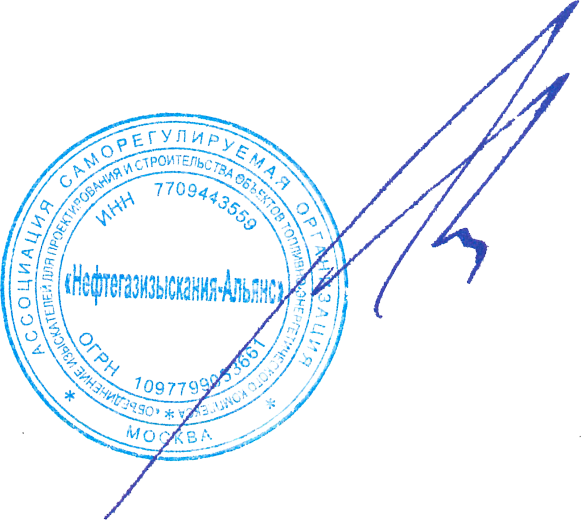 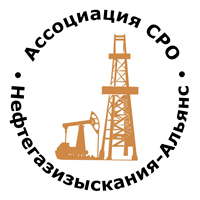 Ассоциация саморегулируемая организация«Объединение изыскателей для проектирования и строительства объектов топливно-энергетического комплекса«Нефтегазизыскания-Альянс»Об изменении сведений, содержащихся в реестре членов20.12.2021 г.Категория сведенийСведенияПолное и (в случае, если имеется) сокращенное наименованиеОбщество с ограниченной ответственностью «Сити Строй Девелопмент»ООО «ССД»Фамилия, имя, отчество лица, осуществляющего функции единоличного исполнительного органа юридического лица и (или) руководителя коллегиального исполнительного органа юридического лицаГенеральный директор Калинин Дмитрий ВладимировичМесто нахождения юридического лица и его адрес123112, РФ, г. Москва, Пресненская набережная, дом 6, строение 2, эт/пом/ком 2/I/35Размер взноса в компенсационный фонд саморегулируемой организацииВзнос в компенсационный фонд возмещения вреда: 50000 руб.Взнос в компенсационный фонд обеспечения договорных обязательств: 0 руб.Сведения о наличии у члена саморегулируемой организации права выполнять инженерные изыскания по договору подряда на выполнение инженерных изысканий, заключенному с использованием конкурентных способов заключения договоровНе имеет правоCведения об уровне ответственности члена саморегулируемой организации по обязательствам по договорам подряда на выполнение инженерных изысканий, заключаемым с использованием конкурентных способов заключения договоров, в соответствии с которым указанным членом внесен взнос в компенсационный фонд обеспечения договорных обязательств—Сведения об уровне ответственности члена саморегулируемой организации по обязательствам по договору подряда на выполнение инженерных изысканий, в соответствии с которым указанным членом внесен взнос в компенсационный фонд возмещения вреда1 (стоимость по одному договору подряда на выполнение инженерных изысканий не превышает двадцать пять миллионов рублей)Дата и основания прекращения членства в саморегулируемой организацииОснование прекращения членства: Часть 3.1 ст. 55.17Членство прекращено с 20.12.2021 Основание прекращения членства: Часть 3.1 ст. 55.17Членство прекращено с 20.12.2021Письмо Исх. № ССД/21/0017 от 08.12.2021, вх. № 180 от 20.12.2021Сведения о соответствии члена саморегулируемой организации условиям членства в саморегулируемой организации, предусмотренным законодательством Российской Федерации и (или) внутренними документами саморегулируемой организацииСоответствуетСоответствие требованиям, предъявляемым к членам, выполняющим инженерные изыскания для строительства особо опасных и технически сложных объектов, не установленоСведения о соответствии члена саморегулируемой организации условиям членства в саморегулируемой организации, предусмотренным законодательством Российской Федерации и (или) внутренними документами саморегулируемой организацииСоответствуетУстановлено соответствие требованиям, предъявляемым к членам, выполняющим инженерные изыскания для строительства особо опасных и технически сложных объектов (кроме объектов использования атомной энергии).Сведения о результатах проведенных саморегулируемой организацией проверок члена саморегулируемой организации и фактах применения к нему мер дисциплинарного воздействияСоответствует (проверка при приеме), меры дисциплинарного воздействия не применялисьСоответствие требованиям, предъявляемым к членам, выполняющим инженерные изыскания для строительства особо опасных и технически сложных объектов, не установленоСведения о результатах проведенных саморегулируемой организацией проверок члена саморегулируемой организации и фактах применения к нему мер дисциплинарного воздействияПроверен и соответствует условиям членства, в том числе требованиям к членам, выполняющим инженерные изыскания для строительства особо опасных, технически сложных и уникальных объектов (кроме объектов использования атомной энергии), меры дисциплинарного воздействия не применялись.